ВИЗИТНАЯ КАРТОЧКАМуниципального бюджетного дошкольного образовательного учреждения детского сада №28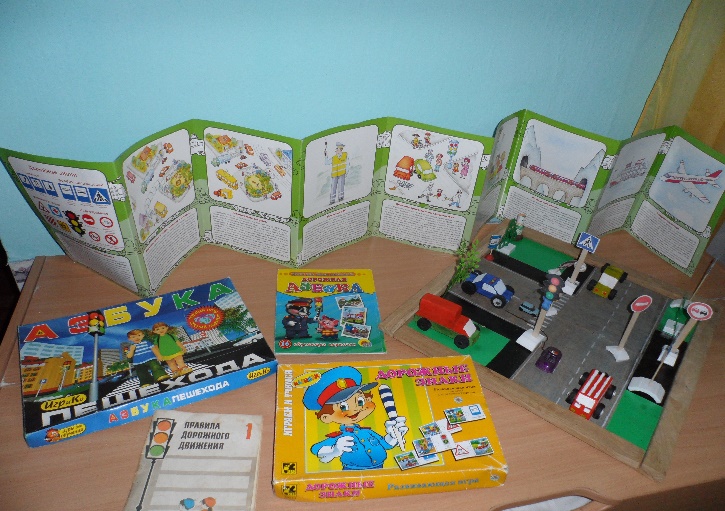 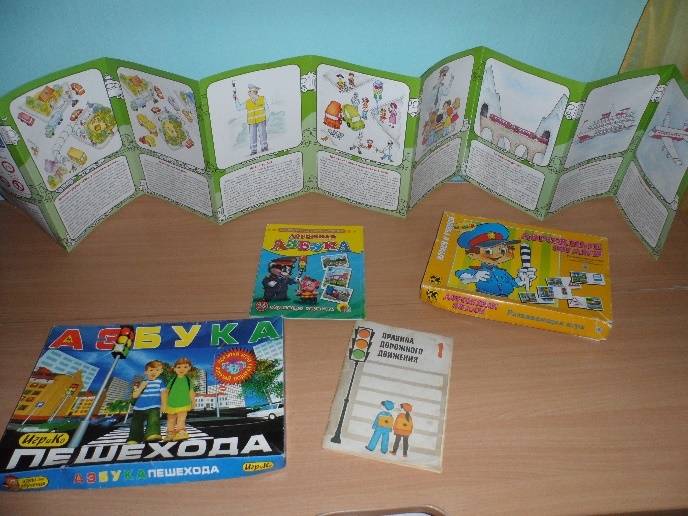 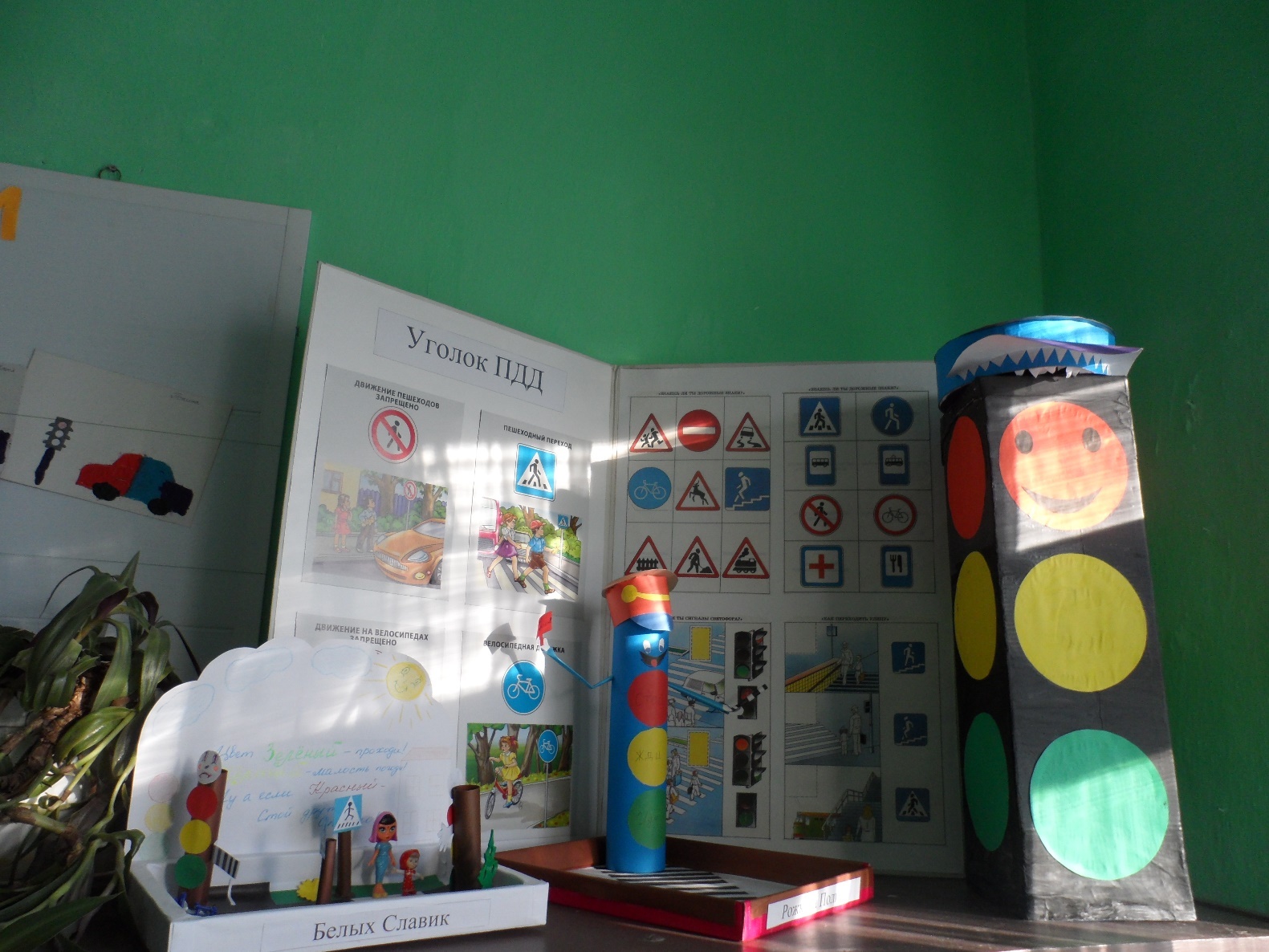   В средней и старше-подготовительной группах оформленыпостоянно действующая выставка детских работ«Дорога глазами детей».На мероприятиях по изучению правил дорожного движения    используются такиеатрибуты, какмакет машины, полицейский     жезл     и     фуражка, нарисованные дорожныезнаки, тематические рисунки для украшения музыкального зала, карточки с вопросами для игр в ПДД.  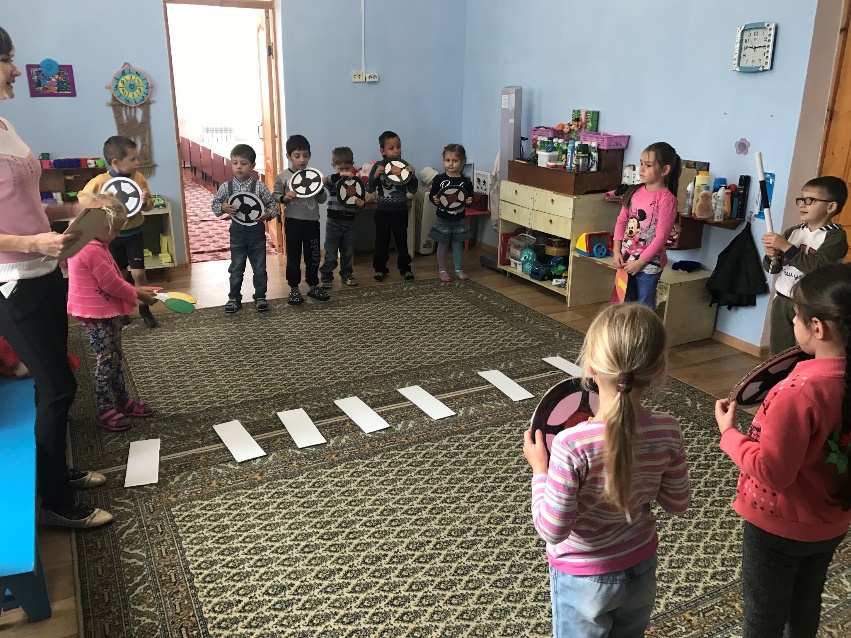 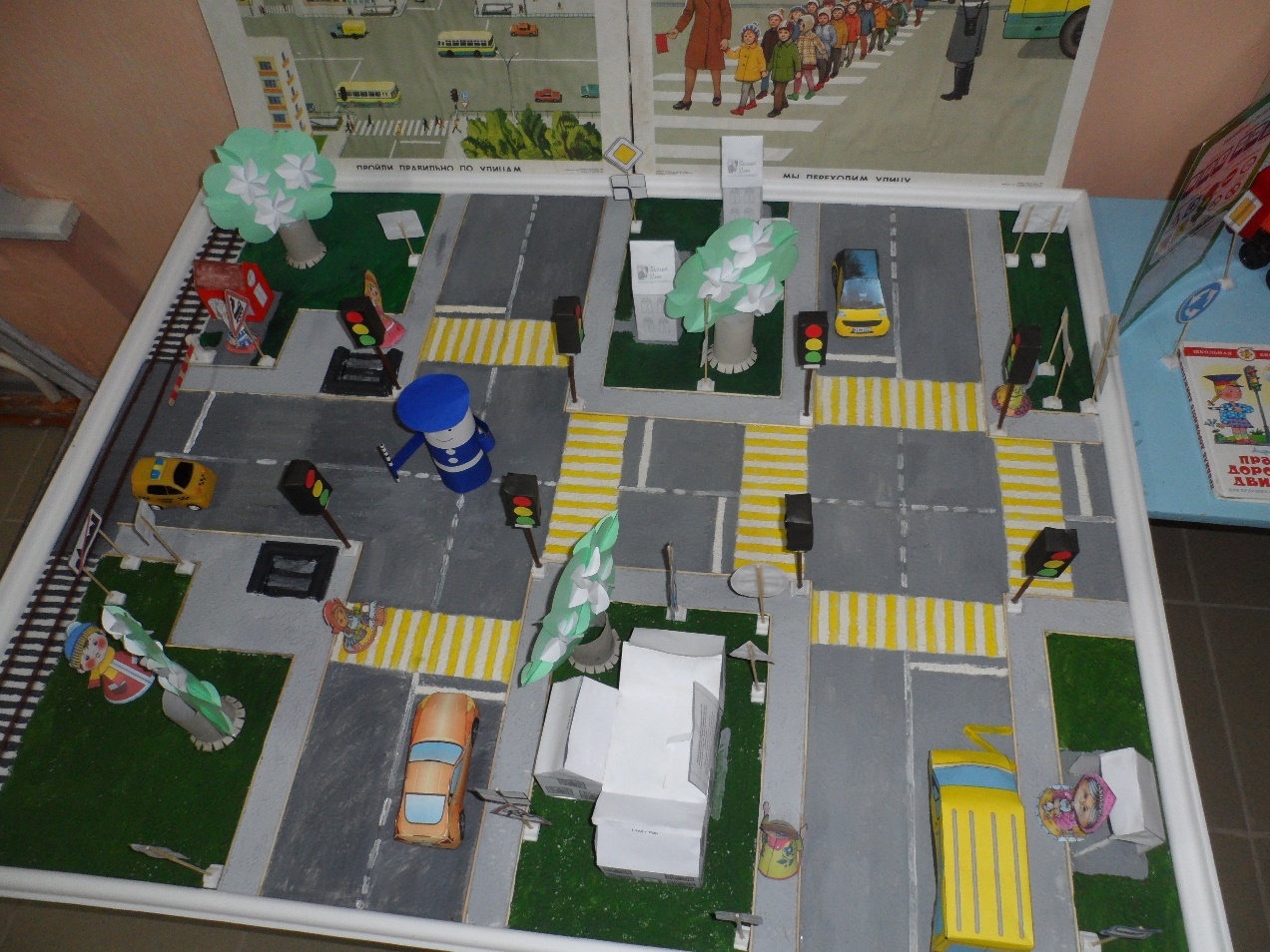 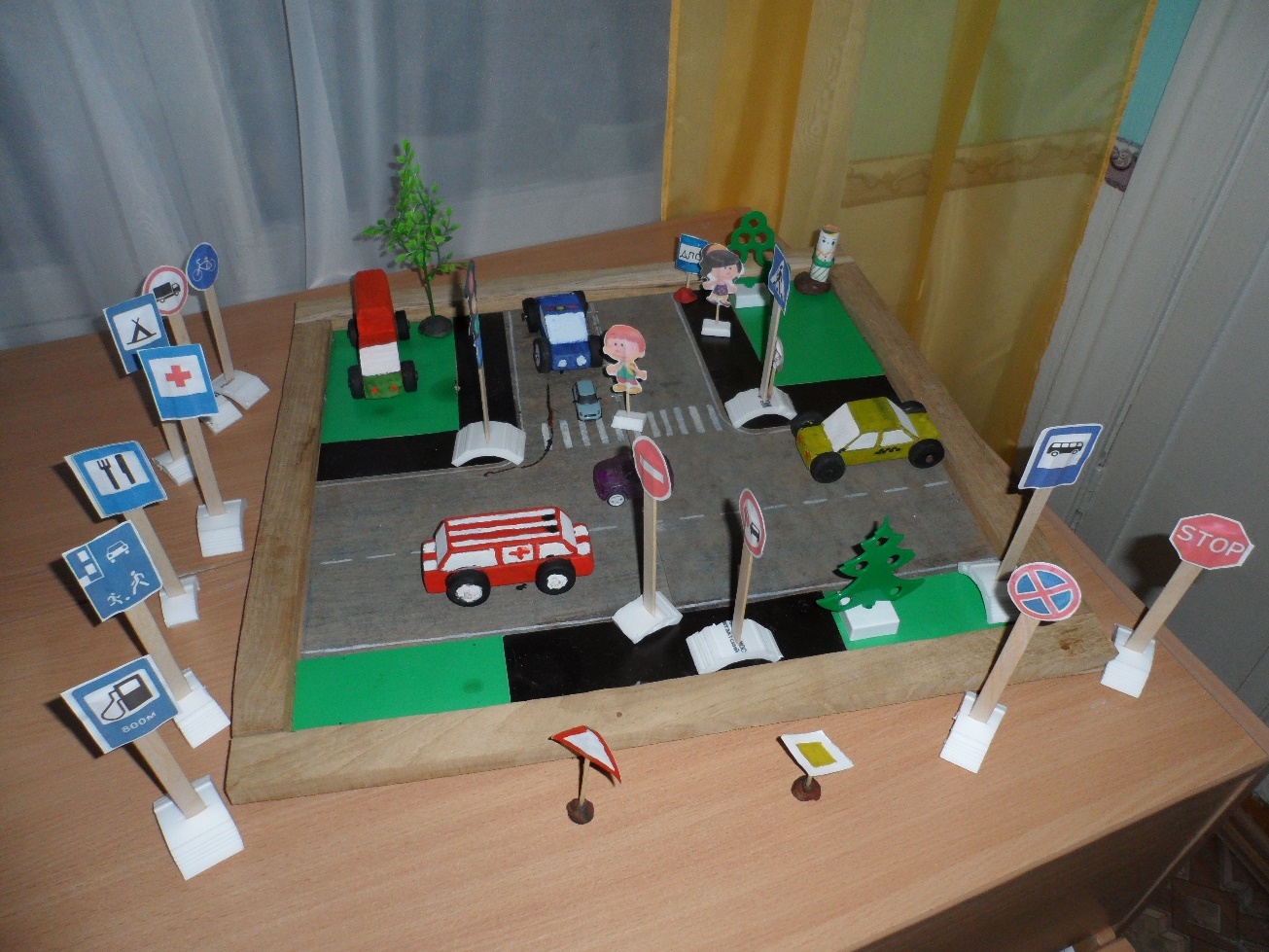 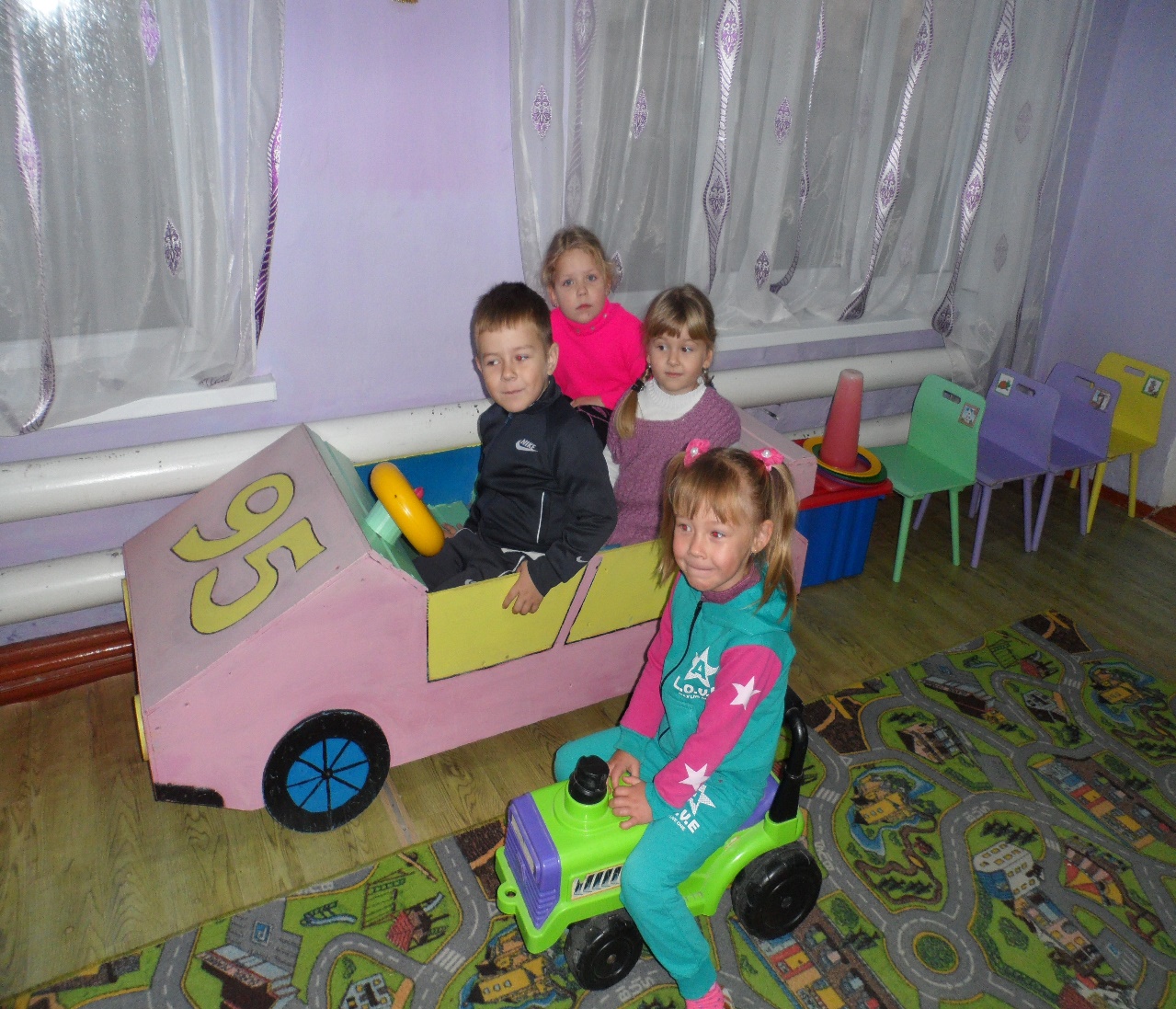 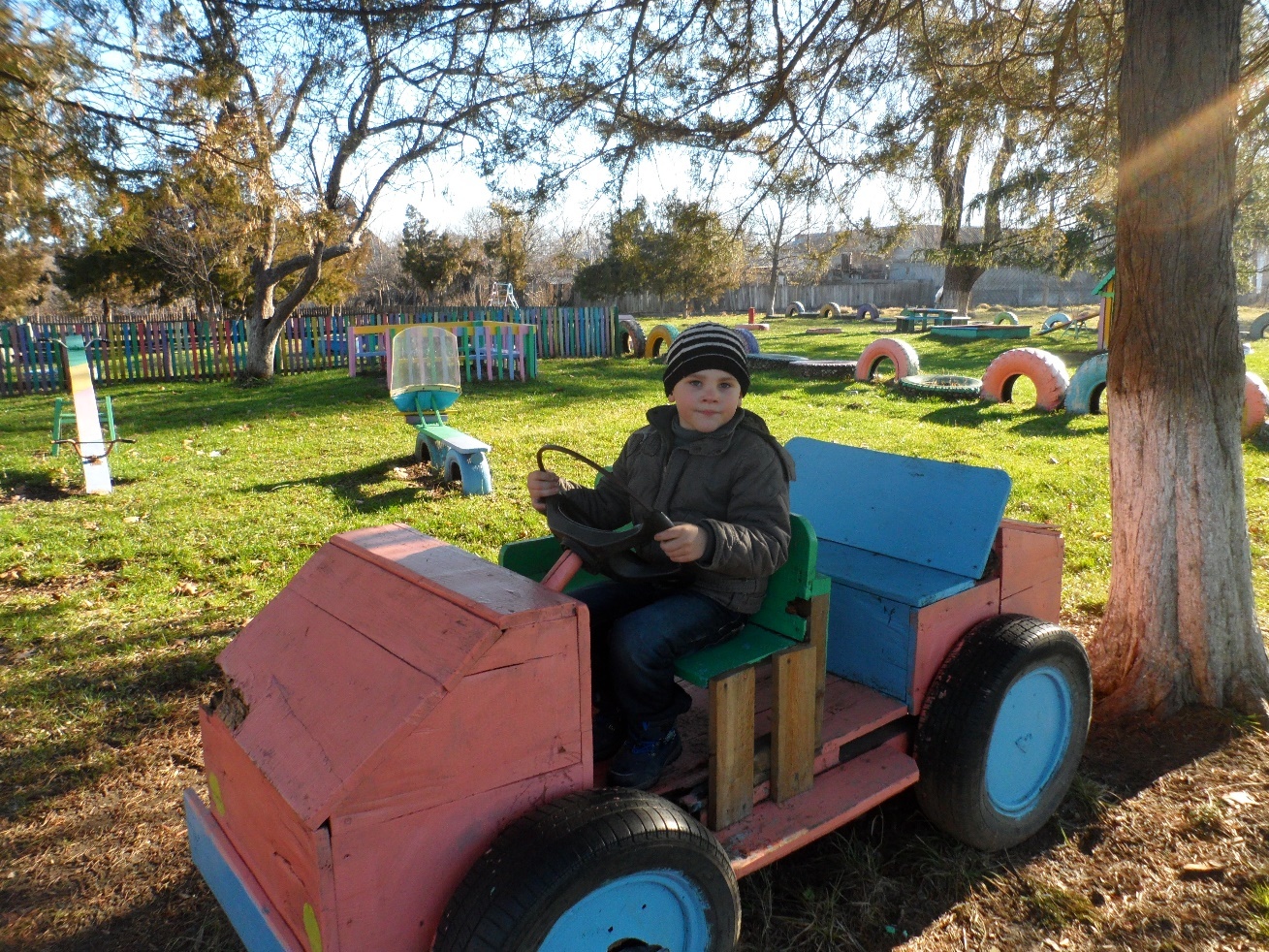 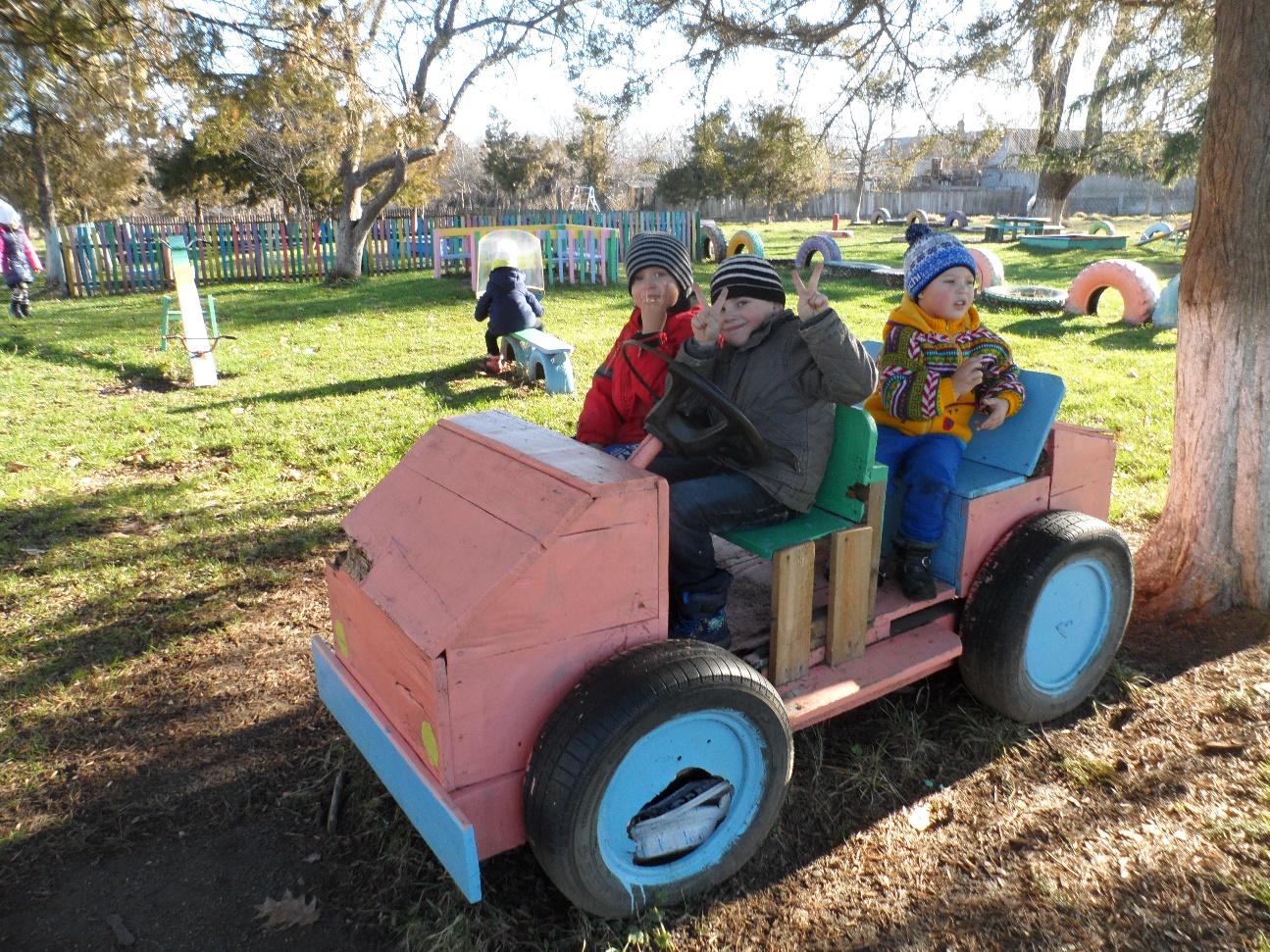 Место расположения:385760 Майкопский район,п.Первомайский, ул. Клубная, д.12Дата создания образовательной организации: 1 мая 1975 года.Количество групп и детей, охваченных изучением ПДД:1-2 младшая;средняя;старше-подготовительная, всего 62 чел.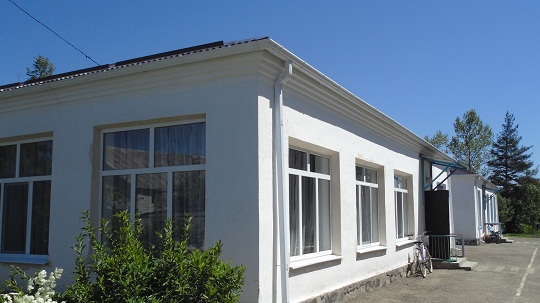 Описание предметной среды для обучения ПДД в учреждении: в раздевальных комнатах каждой группырасположены стенды «Школа безопасности»,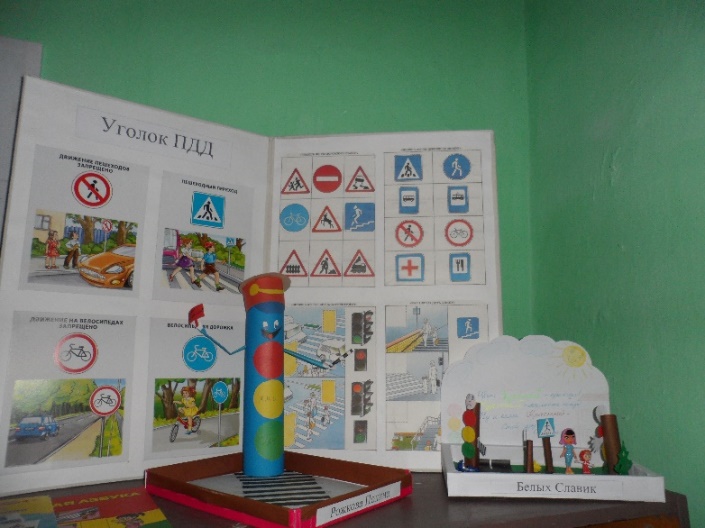 «Дорожная азбука»,  уголок по ПДД,изготовленные воспитателями детского сада. 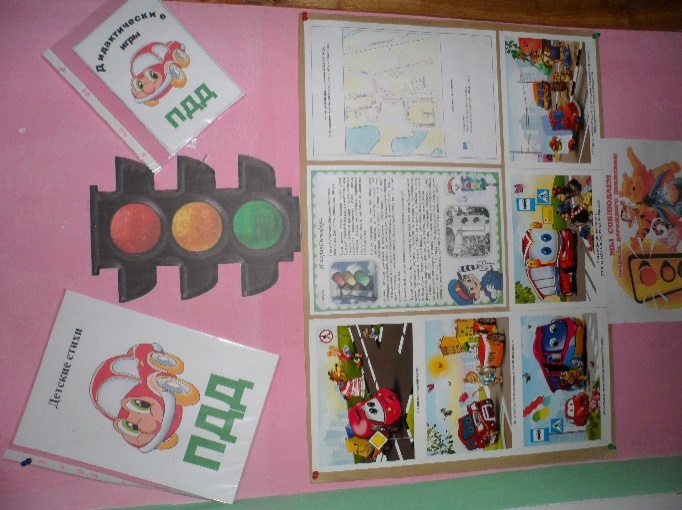 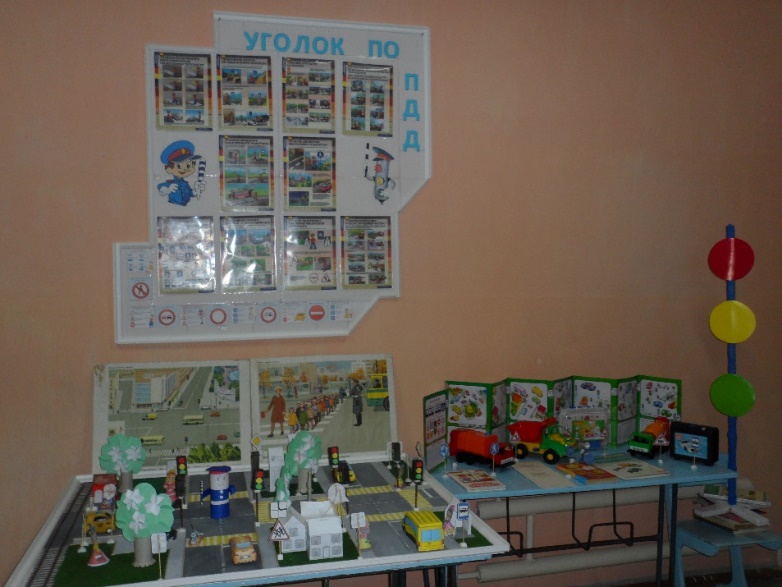 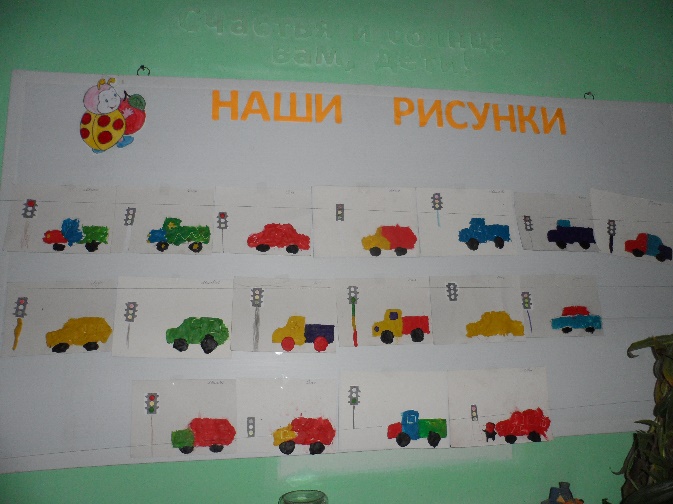 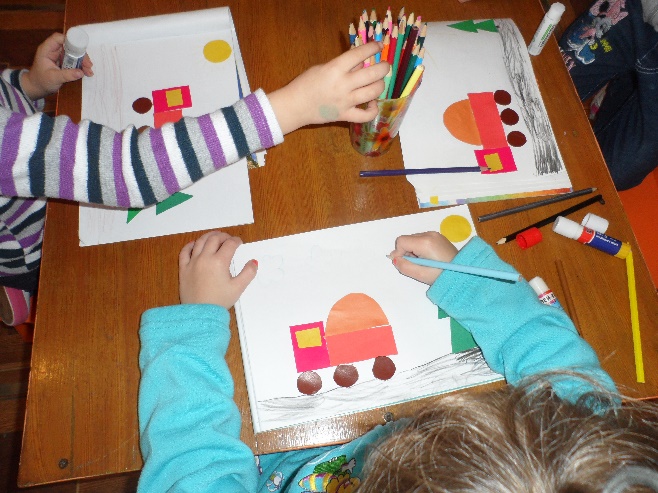 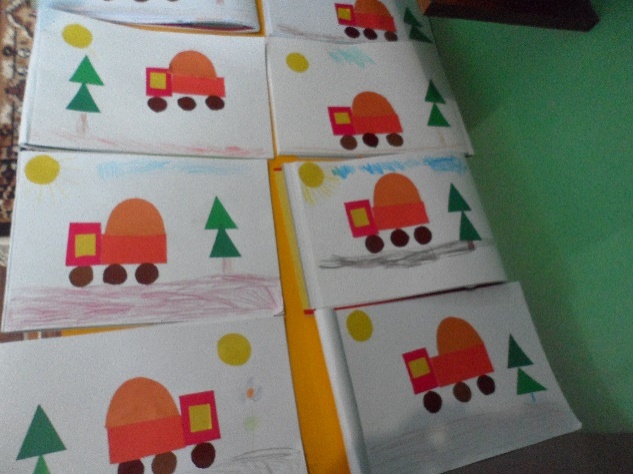 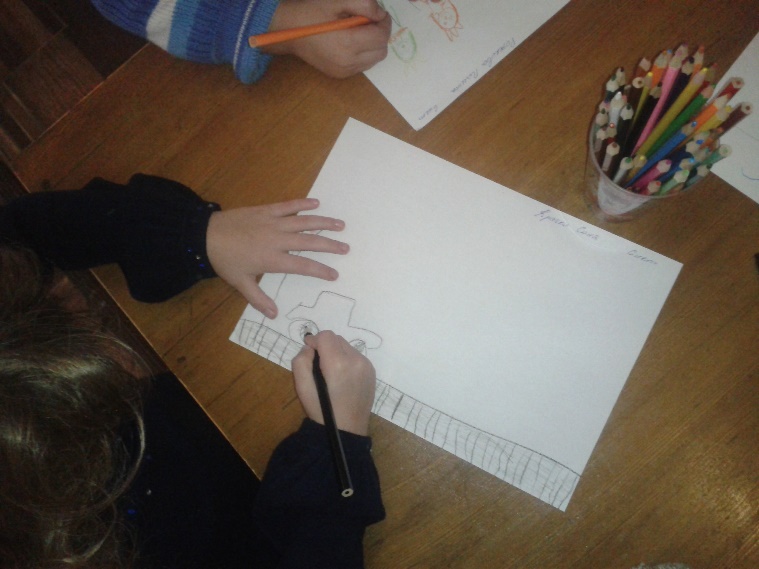 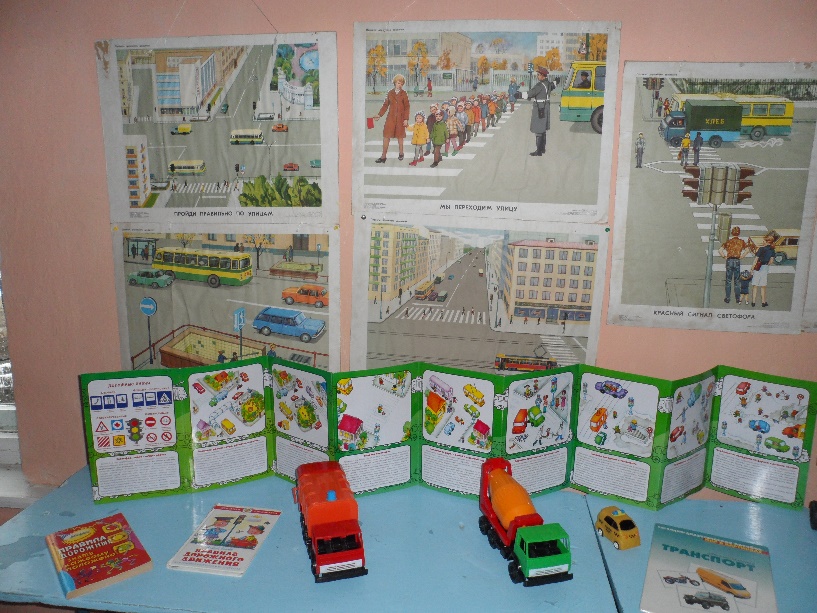 В каждой группе оформлены уголки безопасности, в которых имеются красочные плакаты по изучению правил дорожного движения, дорожные знаки,имеется разнообразная детская литература по теме, настольно-печатные   и дидактические   игры макеты «Дорога»,«Зебра» пешеходный переход,рули, светофор, машины (виды транспорта грузовой, легковой), книжки-самоделки, самодельные атрибуты (рули, светофорчик, жезлы).  